Name__________________________ Date ______________ Period ______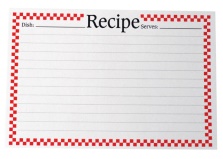 Kitchen MathUse the Kitchen Conversion Sheet and the cookie recipe below to convert the recipe so you will make only 1½ dozen cookies. Write your answers in the first box. In the second box, convert the recipe to make 6 dozen cookies.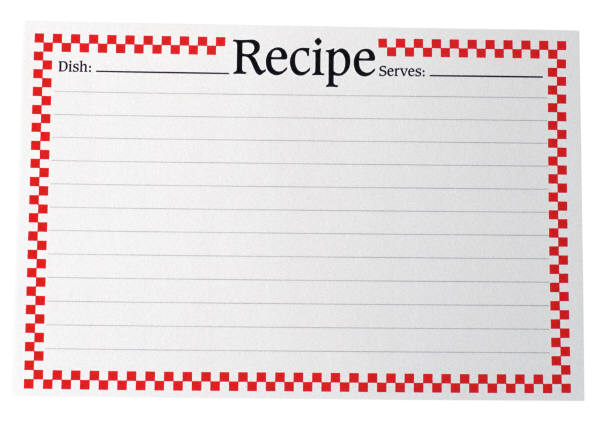 Kitchen Math (page 2)